Forestry & Habitats Lab C. Kohn, Waterford WI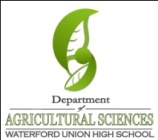 Name: 								 Hour		Date: 					
Date Assignment is due:  			  Why late? 						Score: +   ✓ -
			Day of Week	Date 				If your project was late, describe why		
Directions: visit an actual wooded area to answer the questions below. Use complete sentences to receive full credit for your work.  + =work that exceeds expectations (100%).  ✓=work that meets expectations (80%)In this forest, describe anything you saw that would be an example of shelter: 				

														
For this forest, estimate what the carrying capacity would be for whitetail deer.				

Why did you go with this number? 										

														
In this forest, describe anything you saw that would be an example of competition: 			

														
In this forest, describe anything you saw that would be an example of predation/parasitism: 		

														
In this forest, describe anything you saw that would be an example of mutualism: 				

														
In this forest, describe anything you saw that would be an example of symbiosis: 				

														
In this forest, describe anything you saw that would be an example of commensalism: 			

														
In this forest, describe anything you saw that would be an example of amnesalism: 			

														
In this forest, describe what you saw that would be an example of the Competitive Exclusion Principle 

														

														

														
In this forest, describe anything you saw that would be an example of a specialist species: 		

														
In this forest, describe anything you saw that would be an example of succession: 				

														
In this forest, describe anything you saw that would be an example of a disturbance: 			

														
In this forest, describe anything you saw that would be an example of fragmentation: 			

														

														
Is this a healthy habitat? 	YES     MAYBE    NO   		Explain:					

														

														

														

														
